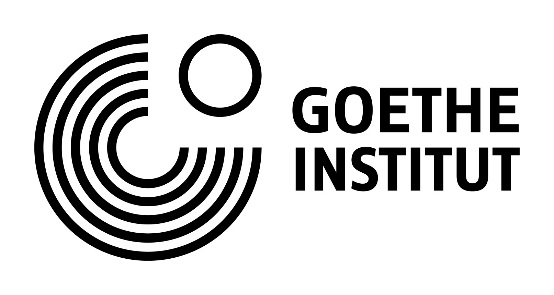 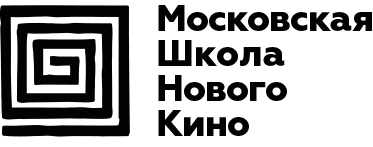 Заявка на участие в проекте DocTrain Тренинг-семинар для документалистовПроект Гёте-Института и Московской школы нового кино12 – 19 мая 2019 г.Московская школа нового кино, Ленинградский пр. 17Заполните этот формуляр на русском языке и формуляр на английском языке (отдельный файл) и отправьте их на doctrain-moskau@goethe.de до 15 апреля 2019 г. включительно, приложив все указанные в формулярах документы и материалы.Заявки только на одном языке, к сожалению, не могут быть приняты к рассмотрению.Регистрационные данные кандидата1.1 ФИО1.2 Мобильный телефон1.3 E-mail1.4 Адрес проживания1.5 Адрес прописки1.6 Место учебы1.7 Место работы1.8 Есть ли возможность проживания в Москве за свой счет?Описание проекта2.1 Логлайн проекта (краткая аннотация к фильму, передающая основную драматическую коллизию в двух-трех предложениях)2.2 Синопсис проекта (краткое линейное изложение концепции сценария фильма, его содержания на одной странице)2.3 Тритмент проекта (развернутое изложение истории в свободном стиле) на пяти-десяти страницах приложите к заполненной заявке отдельным файлом в формате Word или PDF.2.4 Видеоматериалы проектаПри наличии готовых видеоматериалов к проекту: тизер (до 60 секунд), трейлер (не более 5 мин.), фрагменты съемочного материала (не более 5 мин.), - укажите ссылки на материалы, размещенные на Youtube, Vimeo, Google Drive и т.п., и данные для доступа (логин и пароль) в случае ограниченного доступа по ссылкам.Заявки без видеоматериалов также будут рассмотрены конкурсной комиссией.2.5 Описание текущего состояния проекта: на каком этапе находится проект с точки зрения его содержания, финансирования, производства?2.6 Стратегия финансирования и оценки проекта: как будет финансироваться и оцениваться проект? Есть ли потенциальные копродюсеры, каналы, другие партнеры?Мотивационное письмоНапишите в свободной форме, почему для вас важно участие в тренинг-семинаре DocTrainТворческая биография кандидатаФильмография кандидатаФотография кандидатаПожалуйста, приложите к заявке вашу фотографию разрешением не менее 300 dpi